Historicko- kultúrno-prírodná cesta okolo Tatier  
(slovensko-poľská cyklotrasa)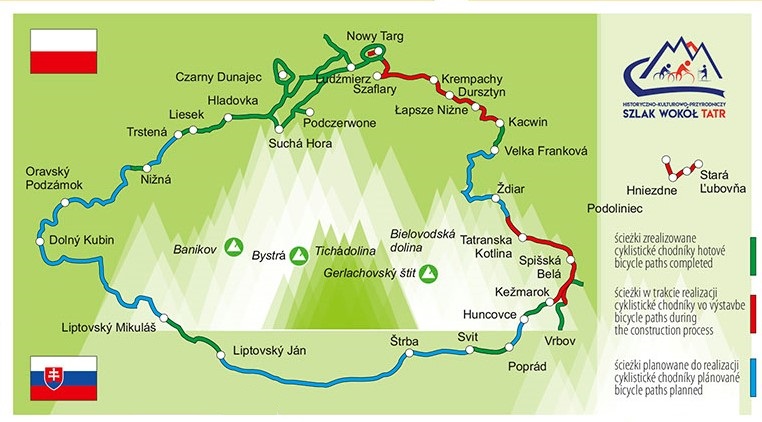 